Smlouva o dílo:Smlouva o dílo:Smlouva o dílo:Smlouva o dílo:Smlouva o dílo:Smlouva o dílo:Smlouva o dílo:Smlouva o dílo:Smlouva o dílo:Smlouva o dílo:Smlouva o dílo:Smlouva o dílo:Smlouva o dílo:Smlouva o dílo:Smlouva o dílo:O170284O170284O170284O170284O170284O170284O170284O170284O170284Dodavatel:Dodavatel:Dodavatel:Dodavatel:IČ: 25007017IČ: 25007017IČ: 25007017DIČ: CZ25007017DIČ: CZ25007017DIČ: CZ25007017DIČ: CZ25007017DIČ: CZ25007017DIČ: CZ25007017DIČ: CZ25007017DIČ: CZ25007017DIČ: CZ25007017Smlouva o dílo:Smlouva o dílo:Smlouva o dílo:Smlouva o dílo:Smlouva o dílo:Smlouva o dílo:Smlouva o dílo:Smlouva o dílo:Smlouva o dílo:Smlouva o dílo:Smlouva o dílo:Smlouva o dílo:Smlouva o dílo:Smlouva o dílo:Smlouva o dílo:O170284O170284O170284O170284O170284O170284O170284O170284O170284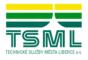 Technické služby města Liberce a.s.Technické služby města Liberce a.s.Technické služby města Liberce a.s.Technické služby města Liberce a.s.Technické služby města Liberce a.s.Technické služby města Liberce a.s.Technické služby města Liberce a.s.Technické služby města Liberce a.s.Technické služby města Liberce a.s.Technické služby města Liberce a.s.Technické služby města Liberce a.s.Technické služby města Liberce a.s.Vaše objednávka číslo:Vaše objednávka číslo:Vaše objednávka číslo:Vaše objednávka číslo:Vaše objednávka číslo:Vaše objednávka číslo:Vaše objednávka číslo:Vaše objednávka číslo:Vaše objednávka číslo:Vaše objednávka číslo:Vaše objednávka číslo:Technické služby města Liberce a.s.Technické služby města Liberce a.s.Technické služby města Liberce a.s.Technické služby města Liberce a.s.Technické služby města Liberce a.s.Technické služby města Liberce a.s.Technické služby města Liberce a.s.Technické služby města Liberce a.s.Technické služby města Liberce a.s.Technické služby města Liberce a.s.Technické služby města Liberce a.s.Technické služby města Liberce a.s.Erbenova 376/2Erbenova 376/2Erbenova 376/2Erbenova 376/2Erbenova 376/2Erbenova 376/2Odběratel:Odběratel:Odběratel:Odběratel:Odběratel:Odběratel:Odběratel:Odběratel:IČ:IČ:62767674627676746276767462767674627676746276767462767674460 08 Liberec 8460 08 Liberec 8460 08 Liberec 8460 08 Liberec 8460 08 Liberec 8460 08 Liberec 8460 08 Liberec 8460 08 Liberec 8460 08 Liberec 8460 08 Liberec 8460 08 Liberec 8460 08 Liberec 8Odběratel:Odběratel:Odběratel:Odběratel:Odběratel:Odběratel:Odběratel:Odběratel:IČ:IČ:62767674627676746276767462767674627676746276767462767674460 08 Liberec 8460 08 Liberec 8460 08 Liberec 8460 08 Liberec 8460 08 Liberec 8460 08 Liberec 8460 08 Liberec 8460 08 Liberec 8460 08 Liberec 8460 08 Liberec 8460 08 Liberec 8460 08 Liberec 8Odběratel:Odběratel:Odběratel:Odběratel:Odběratel:Odběratel:Odběratel:Odběratel:DIČ:DIČ:CZ7408122568CZ7408122568CZ7408122568CZ7408122568CZ7408122568CZ7408122568CZ7408122568460 08 Liberec 8460 08 Liberec 8460 08 Liberec 8460 08 Liberec 8460 08 Liberec 8460 08 Liberec 8460 08 Liberec 8460 08 Liberec 8460 08 Liberec 8460 08 Liberec 8460 08 Liberec 8460 08 Liberec 8DIČ:DIČ:CZ7408122568CZ7408122568CZ7408122568CZ7408122568CZ7408122568CZ7408122568CZ7408122568Česká republikaČeská republikaČeská republikaČeská republikaČeská republikaČeská republikaČeská republikaČeská republikaČeská republikaČeská republikaČeská republikaČeská republikaDIČ:DIČ:CZ7408122568CZ7408122568CZ7408122568CZ7408122568CZ7408122568CZ7408122568CZ7408122568Česká republikaČeská republikaČeská republikaČeská republikaČeská republikaČeská republikaČeská republikaČeská republikaČeská republikaČeská republikaČeská republikaČeská republikaČeská republikaČeská republikaČeská republikaČeská republikaČeská republikaČeská republikaČeská republikaČeská republikaČeská republikaČeská republikaČeská republikaČeská republikaČeská republikaČeská republikaČeská republikaČeská republikaČeská republikaČeská republikaČeská republikaČeská republikaČeská republikaČeská republikaČeská republikaČeská republikaŽidlický JanŽidlický JanŽidlický JanŽidlický JanŽidlický JanŽidlický JanŽidlický JanŽidlický JanŽidlický JanŽidlický JanŽidlický JanŽidlický JanŽidlický JanŽidlický JanŽidlický JanŽidlický JanŽidlický JanŽidlický JanŽidlický JanŽidlický JanŽidlický JanŽidlický JanŽidlický JanŽidlický JanŽidlický JanŽidlický JanŽidlický JanŽidlický JanŽidlický JanŽidlický JanŽidlický JanŽidlický JanŽidlický JanŽidlický JanŽidlický JanŽidlický JanŽidlický JanŽidlický JanŽidlický JanŽidlický JanŽidlický JanŽidlický JanŽidlický JanŽidlický JanŽidlický JanŽidlický JanŽidlický JanŽidlický JanPavlovická 1267/2Pavlovická 1267/2Pavlovická 1267/2Pavlovická 1267/2Pavlovická 1267/2Pavlovická 1267/2Pavlovická 1267/2Pavlovická 1267/2Pavlovická 1267/2Pavlovická 1267/2Pavlovická 1267/2Pavlovická 1267/2Pavlovická 1267/2Pavlovická 1267/2Pavlovická 1267/2Pavlovická 1267/2Pavlovická 1267/2Pavlovická 1267/2Pavlovická 1267/2Pavlovická 1267/2Pavlovická 1267/2Pavlovická 1267/2Pavlovická 1267/2Pavlovická 1267/2Zastoupen:Zastoupen:Vondráček Jan, BcVondráček Jan, BcVondráček Jan, BcVondráček Jan, BcVondráček Jan, BcVondráček Jan, BcVondráček Jan, BcVondráček Jan, BcVondráček Jan, BcVondráček Jan, BcVondráček Jan, BcVondráček Jan, BcPavlovická 1267/2Pavlovická 1267/2Pavlovická 1267/2Pavlovická 1267/2Pavlovická 1267/2Pavlovická 1267/2Pavlovická 1267/2Pavlovická 1267/2Pavlovická 1267/2Pavlovická 1267/2Pavlovická 1267/2Pavlovická 1267/2Pavlovická 1267/2Pavlovická 1267/2Pavlovická 1267/2Pavlovická 1267/2Pavlovická 1267/2Pavlovická 1267/2Pavlovická 1267/2Pavlovická 1267/2Pavlovická 1267/2Pavlovická 1267/2Pavlovická 1267/2Pavlovická 1267/2Zastoupen:Zastoupen:Vondráček Jan, BcVondráček Jan, BcVondráček Jan, BcVondráček Jan, BcVondráček Jan, BcVondráček Jan, BcVondráček Jan, BcVondráček Jan, BcVondráček Jan, BcVondráček Jan, BcVondráček Jan, BcVondráček Jan, Bc460 01 Liberec 1460 01 Liberec 1460 01 Liberec 1460 01 Liberec 1460 01 Liberec 1460 01 Liberec 1460 01 Liberec 1460 01 Liberec 1460 01 Liberec 1460 01 Liberec 1460 01 Liberec 1460 01 Liberec 1460 01 Liberec 1460 01 Liberec 1460 01 Liberec 1460 01 Liberec 1460 01 Liberec 1460 01 Liberec 1460 01 Liberec 1460 01 Liberec 1460 01 Liberec 1460 01 Liberec 1460 01 Liberec 1460 01 Liberec 1StavbyvedoucíStavbyvedoucíStavbyvedoucíStavbyvedoucíStavbyvedoucíStavbyvedoucíStavbyvedoucíStavbyvedoucíStavbyvedoucíStavbyvedoucíStavbyvedoucíStavbyvedoucí460 01 Liberec 1460 01 Liberec 1460 01 Liberec 1460 01 Liberec 1460 01 Liberec 1460 01 Liberec 1460 01 Liberec 1460 01 Liberec 1460 01 Liberec 1460 01 Liberec 1460 01 Liberec 1460 01 Liberec 1460 01 Liberec 1460 01 Liberec 1460 01 Liberec 1460 01 Liberec 1460 01 Liberec 1460 01 Liberec 1460 01 Liberec 1460 01 Liberec 1460 01 Liberec 1460 01 Liberec 1460 01 Liberec 1460 01 Liberec 1StavbyvedoucíStavbyvedoucíStavbyvedoucíStavbyvedoucíStavbyvedoucíStavbyvedoucíStavbyvedoucíStavbyvedoucíStavbyvedoucíStavbyvedoucíStavbyvedoucíStavbyvedoucíZapsána v obchodním rejstříku vedeném krajským soudem v Ústí nad Labem oddíl B, vložka 877Zapsána v obchodním rejstříku vedeném krajským soudem v Ústí nad Labem oddíl B, vložka 877Zapsána v obchodním rejstříku vedeném krajským soudem v Ústí nad Labem oddíl B, vložka 877Zapsána v obchodním rejstříku vedeném krajským soudem v Ústí nad Labem oddíl B, vložka 877Zapsána v obchodním rejstříku vedeném krajským soudem v Ústí nad Labem oddíl B, vložka 877Zapsána v obchodním rejstříku vedeném krajským soudem v Ústí nad Labem oddíl B, vložka 877Zapsána v obchodním rejstříku vedeném krajským soudem v Ústí nad Labem oddíl B, vložka 877Zapsána v obchodním rejstříku vedeném krajským soudem v Ústí nad Labem oddíl B, vložka 877Zapsána v obchodním rejstříku vedeném krajským soudem v Ústí nad Labem oddíl B, vložka 877Zapsána v obchodním rejstříku vedeném krajským soudem v Ústí nad Labem oddíl B, vložka 877Zapsána v obchodním rejstříku vedeném krajským soudem v Ústí nad Labem oddíl B, vložka 877Zapsána v obchodním rejstříku vedeném krajským soudem v Ústí nad Labem oddíl B, vložka 877Zapsána v obchodním rejstříku vedeném krajským soudem v Ústí nad Labem oddíl B, vložka 877Zapsána v obchodním rejstříku vedeném krajským soudem v Ústí nad Labem oddíl B, vložka 877Zapsána v obchodním rejstříku vedeném krajským soudem v Ústí nad Labem oddíl B, vložka 877Zapsána v obchodním rejstříku vedeném krajským soudem v Ústí nad Labem oddíl B, vložka 877Zapsána v obchodním rejstříku vedeném krajským soudem v Ústí nad Labem oddíl B, vložka 877Zapsána v obchodním rejstříku vedeném krajským soudem v Ústí nad Labem oddíl B, vložka 877Zapsána v obchodním rejstříku vedeném krajským soudem v Ústí nad Labem oddíl B, vložka 877Zapsána v obchodním rejstříku vedeném krajským soudem v Ústí nad Labem oddíl B, vložka 877Zapsána v obchodním rejstříku vedeném krajským soudem v Ústí nad Labem oddíl B, vložka 877Zapsána v obchodním rejstříku vedeném krajským soudem v Ústí nad Labem oddíl B, vložka 877Zapsána v obchodním rejstříku vedeném krajským soudem v Ústí nad Labem oddíl B, vložka 877Zapsána v obchodním rejstříku vedeném krajským soudem v Ústí nad Labem oddíl B, vložka 877Zapsána v obchodním rejstříku vedeném krajským soudem v Ústí nad Labem oddíl B, vložka 877Zapsána v obchodním rejstříku vedeném krajským soudem v Ústí nad Labem oddíl B, vložka 877Zapsána v obchodním rejstříku vedeném krajským soudem v Ústí nad Labem oddíl B, vložka 877Zapsána v obchodním rejstříku vedeném krajským soudem v Ústí nad Labem oddíl B, vložka 877Zapsána v obchodním rejstříku vedeném krajským soudem v Ústí nad Labem oddíl B, vložka 877Zapsána v obchodním rejstříku vedeném krajským soudem v Ústí nad Labem oddíl B, vložka 877Zapsána v obchodním rejstříku vedeném krajským soudem v Ústí nad Labem oddíl B, vložka 877Zapsána v obchodním rejstříku vedeném krajským soudem v Ústí nad Labem oddíl B, vložka 877Zapsána v obchodním rejstříku vedeném krajským soudem v Ústí nad Labem oddíl B, vložka 877Zapsána v obchodním rejstříku vedeném krajským soudem v Ústí nad Labem oddíl B, vložka 877Zapsána v obchodním rejstříku vedeném krajským soudem v Ústí nad Labem oddíl B, vložka 877Zapsána v obchodním rejstříku vedeném krajským soudem v Ústí nad Labem oddíl B, vložka 877Zapsána v obchodním rejstříku vedeném krajským soudem v Ústí nad Labem oddíl B, vložka 877Zapsána v obchodním rejstříku vedeném krajským soudem v Ústí nad Labem oddíl B, vložka 877Zapsána v obchodním rejstříku vedeném krajským soudem v Ústí nad Labem oddíl B, vložka 877Zapsána v obchodním rejstříku vedeném krajským soudem v Ústí nad Labem oddíl B, vložka 877Zapsána v obchodním rejstříku vedeném krajským soudem v Ústí nad Labem oddíl B, vložka 877Zapsána v obchodním rejstříku vedeném krajským soudem v Ústí nad Labem oddíl B, vložka 877Zapsána v obchodním rejstříku vedeném krajským soudem v Ústí nad Labem oddíl B, vložka 877Zapsána v obchodním rejstříku vedeném krajským soudem v Ústí nad Labem oddíl B, vložka 877Zapsána v obchodním rejstříku vedeném krajským soudem v Ústí nad Labem oddíl B, vložka 877Zapsána v obchodním rejstříku vedeném krajským soudem v Ústí nad Labem oddíl B, vložka 877Zapsána v obchodním rejstříku vedeném krajským soudem v Ústí nad Labem oddíl B, vložka 877Zapsána v obchodním rejstříku vedeném krajským soudem v Ústí nad Labem oddíl B, vložka 877Příjemce:Příjemce:Příjemce:Příjemce:Příjemce:Příjemce:Židlický JanŽidlický JanŽidlický JanŽidlický JanŽidlický JanŽidlický JanŽidlický JanŽidlický JanŽidlický JanŽidlický JanŽidlický JanŽidlický JanŽidlický JanŽidlický JanŽidlický JanŽidlický JanŽidlický JanŽidlický JanŽidlický JanZapsána v obchodním rejstříku vedeném krajským soudem v Ústí nad Labem oddíl B, vložka 877Zapsána v obchodním rejstříku vedeném krajským soudem v Ústí nad Labem oddíl B, vložka 877Zapsána v obchodním rejstříku vedeném krajským soudem v Ústí nad Labem oddíl B, vložka 877Zapsána v obchodním rejstříku vedeném krajským soudem v Ústí nad Labem oddíl B, vložka 877Zapsána v obchodním rejstříku vedeném krajským soudem v Ústí nad Labem oddíl B, vložka 877Zapsána v obchodním rejstříku vedeném krajským soudem v Ústí nad Labem oddíl B, vložka 877Zapsána v obchodním rejstříku vedeném krajským soudem v Ústí nad Labem oddíl B, vložka 877Zapsána v obchodním rejstříku vedeném krajským soudem v Ústí nad Labem oddíl B, vložka 877Zapsána v obchodním rejstříku vedeném krajským soudem v Ústí nad Labem oddíl B, vložka 877Zapsána v obchodním rejstříku vedeném krajským soudem v Ústí nad Labem oddíl B, vložka 877Zapsána v obchodním rejstříku vedeném krajským soudem v Ústí nad Labem oddíl B, vložka 877Zapsána v obchodním rejstříku vedeném krajským soudem v Ústí nad Labem oddíl B, vložka 877Zapsána v obchodním rejstříku vedeném krajským soudem v Ústí nad Labem oddíl B, vložka 877Zapsána v obchodním rejstříku vedeném krajským soudem v Ústí nad Labem oddíl B, vložka 877Zapsána v obchodním rejstříku vedeném krajským soudem v Ústí nad Labem oddíl B, vložka 877Zapsána v obchodním rejstříku vedeném krajským soudem v Ústí nad Labem oddíl B, vložka 877Pavlovická 1267/2Pavlovická 1267/2Pavlovická 1267/2Pavlovická 1267/2Pavlovická 1267/2Pavlovická 1267/2Pavlovická 1267/2Pavlovická 1267/2Pavlovická 1267/2Pavlovická 1267/2Pavlovická 1267/2Pavlovická 1267/2Pavlovická 1267/2Pavlovická 1267/2Pavlovická 1267/2Pavlovická 1267/2Pavlovická 1267/2Pavlovická 1267/2Pavlovická 1267/2Pavlovická 1267/2Pavlovická 1267/2Pavlovická 1267/2Pavlovická 1267/2Pavlovická 1267/2Pavlovická 1267/2Pavlovická 1267/2Pavlovická 1267/2Pavlovická 1267/2Pavlovická 1267/2Pavlovická 1267/2Pavlovická 1267/2Pavlovická 1267/2Pavlovická 1267/2Pavlovická 1267/2Pavlovická 1267/2Pavlovická 1267/2Pavlovická 1267/2Pavlovická 1267/2Pavlovická 1267/2Pavlovická 1267/2Pavlovická 1267/2Pavlovická 1267/2Pavlovická 1267/2Pavlovická 1267/2Pavlovická 1267/2Pavlovická 1267/2Pavlovická 1267/2Pavlovická 1267/2Pavlovická 1267/2Pavlovická 1267/2Pavlovická 1267/2Pavlovická 1267/2Pavlovická 1267/2Pavlovická 1267/2Pavlovická 1267/2Pavlovická 1267/2Pavlovická 1267/2Dodací podmínky:Dodací podmínky:Dodací podmínky:Dodací podmínky:Dodací podmínky:Pavlovická 1267/2Pavlovická 1267/2Pavlovická 1267/2Pavlovická 1267/2Pavlovická 1267/2Pavlovická 1267/2Pavlovická 1267/2Pavlovická 1267/2Pavlovická 1267/2Pavlovická 1267/2Pavlovická 1267/2Pavlovická 1267/2Pavlovická 1267/2Pavlovická 1267/2Pavlovická 1267/2Pavlovická 1267/2Pavlovická 1267/2Pavlovická 1267/2Pavlovická 1267/2Dodací podmínky:Dodací podmínky:Dodací podmínky:Dodací podmínky:Dodací podmínky:460 01 Liberec 1460 01 Liberec 1460 01 Liberec 1460 01 Liberec 1460 01 Liberec 1460 01 Liberec 1460 01 Liberec 1460 01 Liberec 1460 01 Liberec 1460 01 Liberec 1460 01 Liberec 1460 01 Liberec 1460 01 Liberec 1460 01 Liberec 1460 01 Liberec 1460 01 Liberec 1Platební podmínky:Platební podmínky:Platební podmínky:Platební podmínky:Platební podmínky:460 01 Liberec 1460 01 Liberec 1460 01 Liberec 1460 01 Liberec 1460 01 Liberec 1460 01 Liberec 1460 01 Liberec 1460 01 Liberec 1460 01 Liberec 1460 01 Liberec 1460 01 Liberec 1460 01 Liberec 1460 01 Liberec 1460 01 Liberec 1460 01 Liberec 1460 01 Liberec 1Platební podmínky:Platební podmínky:Platební podmínky:Platební podmínky:Platební podmínky:Přepravní podmínky:Přepravní podmínky:Přepravní podmínky:Přepravní podmínky:Přepravní podmínky:Přepravní podmínky:Přepravní podmínky:Přepravní podmínky:Přepravní podmínky:Přepravní podmínky:Podepsané strany uzavírají tuto kupní smlouvu na níže uvedený sortiment (v cenách je již započítána sleva):Podepsané strany uzavírají tuto kupní smlouvu na níže uvedený sortiment (v cenách je již započítána sleva):Podepsané strany uzavírají tuto kupní smlouvu na níže uvedený sortiment (v cenách je již započítána sleva):Podepsané strany uzavírají tuto kupní smlouvu na níže uvedený sortiment (v cenách je již započítána sleva):Podepsané strany uzavírají tuto kupní smlouvu na níže uvedený sortiment (v cenách je již započítána sleva):Podepsané strany uzavírají tuto kupní smlouvu na níže uvedený sortiment (v cenách je již započítána sleva):Podepsané strany uzavírají tuto kupní smlouvu na níže uvedený sortiment (v cenách je již započítána sleva):Podepsané strany uzavírají tuto kupní smlouvu na níže uvedený sortiment (v cenách je již započítána sleva):Podepsané strany uzavírají tuto kupní smlouvu na níže uvedený sortiment (v cenách je již započítána sleva):Podepsané strany uzavírají tuto kupní smlouvu na níže uvedený sortiment (v cenách je již započítána sleva):Podepsané strany uzavírají tuto kupní smlouvu na níže uvedený sortiment (v cenách je již započítána sleva):Podepsané strany uzavírají tuto kupní smlouvu na níže uvedený sortiment (v cenách je již započítána sleva):Podepsané strany uzavírají tuto kupní smlouvu na níže uvedený sortiment (v cenách je již započítána sleva):Podepsané strany uzavírají tuto kupní smlouvu na níže uvedený sortiment (v cenách je již započítána sleva):Podepsané strany uzavírají tuto kupní smlouvu na níže uvedený sortiment (v cenách je již započítána sleva):Podepsané strany uzavírají tuto kupní smlouvu na níže uvedený sortiment (v cenách je již započítána sleva):Podepsané strany uzavírají tuto kupní smlouvu na níže uvedený sortiment (v cenách je již započítána sleva):Podepsané strany uzavírají tuto kupní smlouvu na níže uvedený sortiment (v cenách je již započítána sleva):Podepsané strany uzavírají tuto kupní smlouvu na níže uvedený sortiment (v cenách je již započítána sleva):Podepsané strany uzavírají tuto kupní smlouvu na níže uvedený sortiment (v cenách je již započítána sleva):Podepsané strany uzavírají tuto kupní smlouvu na níže uvedený sortiment (v cenách je již započítána sleva):Podepsané strany uzavírají tuto kupní smlouvu na níže uvedený sortiment (v cenách je již započítána sleva):Podepsané strany uzavírají tuto kupní smlouvu na níže uvedený sortiment (v cenách je již započítána sleva):Podepsané strany uzavírají tuto kupní smlouvu na níže uvedený sortiment (v cenách je již započítána sleva):Podepsané strany uzavírají tuto kupní smlouvu na níže uvedený sortiment (v cenách je již započítána sleva):Podepsané strany uzavírají tuto kupní smlouvu na níže uvedený sortiment (v cenách je již započítána sleva):Podepsané strany uzavírají tuto kupní smlouvu na níže uvedený sortiment (v cenách je již započítána sleva):Podepsané strany uzavírají tuto kupní smlouvu na níže uvedený sortiment (v cenách je již započítána sleva):Podepsané strany uzavírají tuto kupní smlouvu na níže uvedený sortiment (v cenách je již započítána sleva):Podepsané strany uzavírají tuto kupní smlouvu na níže uvedený sortiment (v cenách je již započítána sleva):Podepsané strany uzavírají tuto kupní smlouvu na níže uvedený sortiment (v cenách je již započítána sleva):Podepsané strany uzavírají tuto kupní smlouvu na níže uvedený sortiment (v cenách je již započítána sleva):Podepsané strany uzavírají tuto kupní smlouvu na níže uvedený sortiment (v cenách je již započítána sleva):Podepsané strany uzavírají tuto kupní smlouvu na níže uvedený sortiment (v cenách je již započítána sleva):Podepsané strany uzavírají tuto kupní smlouvu na níže uvedený sortiment (v cenách je již započítána sleva):Podepsané strany uzavírají tuto kupní smlouvu na níže uvedený sortiment (v cenách je již započítána sleva):Podepsané strany uzavírají tuto kupní smlouvu na níže uvedený sortiment (v cenách je již započítána sleva):Podepsané strany uzavírají tuto kupní smlouvu na níže uvedený sortiment (v cenách je již započítána sleva):Podepsané strany uzavírají tuto kupní smlouvu na níže uvedený sortiment (v cenách je již započítána sleva):Podepsané strany uzavírají tuto kupní smlouvu na níže uvedený sortiment (v cenách je již započítána sleva):Podepsané strany uzavírají tuto kupní smlouvu na níže uvedený sortiment (v cenách je již započítána sleva):Podepsané strany uzavírají tuto kupní smlouvu na níže uvedený sortiment (v cenách je již započítána sleva):Podepsané strany uzavírají tuto kupní smlouvu na níže uvedený sortiment (v cenách je již započítána sleva):Podepsané strany uzavírají tuto kupní smlouvu na níže uvedený sortiment (v cenách je již započítána sleva):Podepsané strany uzavírají tuto kupní smlouvu na níže uvedený sortiment (v cenách je již započítána sleva):Podepsané strany uzavírají tuto kupní smlouvu na níže uvedený sortiment (v cenách je již započítána sleva):Označení a popis dodávkyOznačení a popis dodávkyOznačení a popis dodávkyOznačení a popis dodávkyOznačení a popis dodávkyOznačení a popis dodávkyOznačení a popis dodávkyOznačení a popis dodávkyOznačení a popis dodávkyOznačení a popis dodávkyOznačení a popis dodávkyZakázkaZakázkaZakázkaZakázkaZakázkaZakázkaZakázkaZakázkaZakázkaZakázkaPočet MJPočet MJPočet MJPočet MJMJMJCena MJ CZKCena MJ CZKCena MJ CZKCena MJ CZKCena MJ CZKCena MJ CZKCena MJ CZKCelkem CZKCelkem CZKCelkem CZK Frézování a pokládka nové asf. obrusné vrstvy ul. U Nisy, Liberec    Frézování a pokládka nové asf. obrusné vrstvy ul. U Nisy, Liberec    Frézování a pokládka nové asf. obrusné vrstvy ul. U Nisy, Liberec    Frézování a pokládka nové asf. obrusné vrstvy ul. U Nisy, Liberec    Frézování a pokládka nové asf. obrusné vrstvy ul. U Nisy, Liberec    Frézování a pokládka nové asf. obrusné vrstvy ul. U Nisy, Liberec    Frézování a pokládka nové asf. obrusné vrstvy ul. U Nisy, Liberec    Frézování a pokládka nové asf. obrusné vrstvy ul. U Nisy, Liberec    Frézování a pokládka nové asf. obrusné vrstvy ul. U Nisy, Liberec    Frézování a pokládka nové asf. obrusné vrstvy ul. U Nisy, Liberec    Frézování a pokládka nové asf. obrusné vrstvy ul. U Nisy, Liberec    Frézování a pokládka nové asf. obrusné vrstvy ul. U Nisy, Liberec    Frézování a pokládka nové asf. obrusné vrstvy ul. U Nisy, Liberec    Frézování a pokládka nové asf. obrusné vrstvy ul. U Nisy, Liberec   0,000,000,000,000,00 0,00 0,00 0,00 0,00 81 380,00 81 380,00 81 380,00  Frézování a pokládka nové asf. obrusné vrstvy ul. U Nisy, Liberec    Frézování a pokládka nové asf. obrusné vrstvy ul. U Nisy, Liberec    Frézování a pokládka nové asf. obrusné vrstvy ul. U Nisy, Liberec    Frézování a pokládka nové asf. obrusné vrstvy ul. U Nisy, Liberec    Frézování a pokládka nové asf. obrusné vrstvy ul. U Nisy, Liberec    Frézování a pokládka nové asf. obrusné vrstvy ul. U Nisy, Liberec    Frézování a pokládka nové asf. obrusné vrstvy ul. U Nisy, Liberec    Frézování a pokládka nové asf. obrusné vrstvy ul. U Nisy, Liberec    Frézování a pokládka nové asf. obrusné vrstvy ul. U Nisy, Liberec    Frézování a pokládka nové asf. obrusné vrstvy ul. U Nisy, Liberec    Frézování a pokládka nové asf. obrusné vrstvy ul. U Nisy, Liberec    Frézování a pokládka nové asf. obrusné vrstvy ul. U Nisy, Liberec    Frézování a pokládka nové asf. obrusné vrstvy ul. U Nisy, Liberec    Frézování a pokládka nové asf. obrusné vrstvy ul. U Nisy, Liberec   O1702840001O17028400010,000,000,000,000,00 0,00 0,00 0,00 0,00 81 380,00 81 380,00 81 380,00  Frézování a pokládka nové asf. obrusné vrstvy ul. U Nisy, Liberec    Frézování a pokládka nové asf. obrusné vrstvy ul. U Nisy, Liberec    Frézování a pokládka nové asf. obrusné vrstvy ul. U Nisy, Liberec    Frézování a pokládka nové asf. obrusné vrstvy ul. U Nisy, Liberec    Frézování a pokládka nové asf. obrusné vrstvy ul. U Nisy, Liberec    Frézování a pokládka nové asf. obrusné vrstvy ul. U Nisy, Liberec    Frézování a pokládka nové asf. obrusné vrstvy ul. U Nisy, Liberec    Frézování a pokládka nové asf. obrusné vrstvy ul. U Nisy, Liberec    Frézování a pokládka nové asf. obrusné vrstvy ul. U Nisy, Liberec    Frézování a pokládka nové asf. obrusné vrstvy ul. U Nisy, Liberec    Frézování a pokládka nové asf. obrusné vrstvy ul. U Nisy, Liberec    Frézování a pokládka nové asf. obrusné vrstvy ul. U Nisy, Liberec    Frézování a pokládka nové asf. obrusné vrstvy ul. U Nisy, Liberec    Frézování a pokládka nové asf. obrusné vrstvy ul. U Nisy, Liberec    Frézování a pokládka nové asf. obrusné vrstvy ul. U Nisy, Liberec    Frézování a pokládka nové asf. obrusné vrstvy ul. U Nisy, Liberec    Frézování a pokládka nové asf. obrusné vrstvy ul. U Nisy, Liberec    Frézování a pokládka nové asf. obrusné vrstvy ul. U Nisy, Liberec    Frézování a pokládka nové asf. obrusné vrstvy ul. U Nisy, Liberec    Frézování a pokládka nové asf. obrusné vrstvy ul. U Nisy, Liberec    Frézování a pokládka nové asf. obrusné vrstvy ul. U Nisy, Liberec    Frézování a pokládka nové asf. obrusné vrstvy ul. U Nisy, Liberec    Frézování a pokládka nové asf. obrusné vrstvy ul. U Nisy, Liberec    Frézování a pokládka nové asf. obrusné vrstvy ul. U Nisy, Liberec    Frézování a pokládka nové asf. obrusné vrstvy ul. U Nisy, Liberec    Frézování a pokládka nové asf. obrusné vrstvy ul. U Nisy, Liberec    Frézování a pokládka nové asf. obrusné vrstvy ul. U Nisy, Liberec    Frézování a pokládka nové asf. obrusné vrstvy ul. U Nisy, Liberec   Cena celkem bez DPH: 0,00 CZKCena celkem bez DPH: 0,00 CZKCena celkem bez DPH: 0,00 CZKCena celkem bez DPH: 0,00 CZKCena celkem bez DPH: 0,00 CZKCena celkem bez DPH: 0,00 CZKCena celkem bez DPH: 0,00 CZKCena celkem bez DPH: 0,00 CZKCena celkem bez DPH: 0,00 CZKCena celkem bez DPH: 0,00 CZKCena celkem bez DPH: 0,00 CZKCena celkem bez DPH: 0,00 CZKCena celkem bez DPH: 0,00 CZKCena celkem bez DPH: 0,00 CZKCena celkem bez DPH: 0,00 CZKCena celkem bez DPH: 0,00 CZKCena celkem bez DPH: 0,00 CZKCena celkem bez DPH: 0,00 CZKCena celkem bez DPH: 0,00 CZKCena celkem bez DPH: 0,00 CZKCena celkem bez DPH: 0,00 CZKCena celkem bez DPH: 0,00 CZKCena celkem bez DPH: 0,00 CZKCena celkem bez DPH: 0,00 CZKCena celkem bez DPH: 0,00 CZKCena celkem bez DPH: 0,00 CZKCena celkem bez DPH: 0,00 CZKCena celkem bez DPH: 0,00 CZKCena celkem bez DPH: 0,00 CZKCena celkem bez DPH: 0,00 CZKCena celkem bez DPH: 0,00 CZKCena celkem bez DPH: 0,00 CZKCena celkem bez DPH: 0,00 CZKCena celkem bez DPH: 0,00 CZKCena celkem bez DPH: 0,00 CZKCena celkem bez DPH: 0,00 CZKCena celkem bez DPH: 0,00 CZKCena celkem bez DPH: 0,00 CZKCena celkem bez DPH: 0,00 CZKCena celkem bez DPH: 0,00 CZKCena celkem bez DPH: 0,00 CZKCena celkem bez DPH: 0,00 CZKCena celkem bez DPH: 0,00 CZKCena celkem bez DPH: 0,00 CZKCena celkem bez DPH: 0,00 CZKCena celkem bez DPH: 0,00 CZKV Liberci dne 31.07.2017V Liberci dne 31.07.2017V Liberci dne 31.07.2017V Liberci dne 31.07.2017V Liberci dne 31.07.2017V Liberci dne 31.07.2017V Liberci dne 31.07.2017V Liberci dne 31.07.2017V Liberci dne 31.07.2017V Liberci dne 31.07.2017V Liberci dne 31.07.2017V Liberci dne 31.07.2017V Liberci dne 31.07.2017V Liberci dne 31.07.2017V Liberci dne 31.07.2017V Liberci dne 31.07.2017V Liberci dne 31.07.2017V Liberci dne 31.07.2017V Liberci dne 31.07.2017V Liberci dne 31.07.2017Vystavil:Vystavil:Vystavil:Vystavil:Vystavil:Vondráček Jan, BcVondráček Jan, BcVondráček Jan, BcVondráček Jan, BcVondráček Jan, BcVondráček Jan, BcVondráček Jan, BcVondráček Jan, BcVondráček Jan, BcVondráček Jan, BcVondráček Jan, BcVondráček Jan, BcVondráček Jan, BcVondráček Jan, BcVondráček Jan, BcVondráček Jan, BcVondráček Jan, BcVondráček Jan, BcVondráček Jan, BcVondráček Jan, BcVondráček Jan, BcVondráček Jan, BcTelefon:Telefon:Telefon:Telefon:Telefon:482 410 371482 410 371482 410 371482 410 371482 410 371482 410 371482 410 371482 410 371482 410 371482 410 371482 410 371482 410 371482 410 371482 410 371482 410 371482 410 371482 410 371482 410 371482 410 371482 410 371482 410 371482 410 371Email:Email:Email:Email:Email:vondracek.jan@tsml.czvondracek.jan@tsml.czvondracek.jan@tsml.czvondracek.jan@tsml.czvondracek.jan@tsml.czvondracek.jan@tsml.czvondracek.jan@tsml.czvondracek.jan@tsml.czvondracek.jan@tsml.czvondracek.jan@tsml.czvondracek.jan@tsml.czvondracek.jan@tsml.czvondracek.jan@tsml.czvondracek.jan@tsml.czvondracek.jan@tsml.czvondracek.jan@tsml.czvondracek.jan@tsml.czvondracek.jan@tsml.czvondracek.jan@tsml.czvondracek.jan@tsml.czvondracek.jan@tsml.czvondracek.jan@tsml.czza prodávájícíhoza prodávájícíhoza prodávájícíhoza prodávájícíhoza prodávájícíhoza prodávájícíhoza prodávájícíhoza prodávájícíhoza prodávájícíhoza prodávájícíhoza kupujícíhoza kupujícíhoza kupujícíhoza kupujícíhoza kupujícíhoza kupujícíhoza kupujícíhoza kupujícíhoza kupujícíhoza kupujícíhoza kupujícíhoza kupujícíhoza kupujícíhoza kupujícíhoza kupujícíhoza kupujícíhoza kupujícíhoza kupujícíhoza kupujícího